 О внесении изменений в постановление администрации Тбилисского сельского поселения Тбилисского района от 29 сентября 2010 года № 574 «О мерах по реализации Федерального закона от 25 декабря 2008 года № 273-ФЗ «О противодействии коррупции»В соответствии со ст. 12 Федерального закона от 25 декабря 2008 года № 273-ФЗ «О противодействии коррупции», п о с т а н о в л я ю:	1. Внести изменения в постановление администрации Тбилисского сельского поселения Тбилисского района от 29 сентября 2010 года № 574 «О мерах по реализации Федерального закона от 25 декабря 2008 года № 273-ФЗ «О противодействии коррупции», дополнив в пункте 1.1. после слов «с согласия комиссии» словами «по соблюдению требований к служебному поведению муниципальных служащих администрации Тбилисского сельского поселения Тбилисского района и».	2. Постановление вступает в силу с момента его подписания.Глава Тбилисского сельского поселения Тбилисского района                                                            С.В. Радченко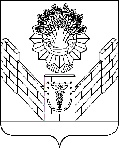 П О С Т А Н О В Л Е Н И ЕАДМИНИСТРАЦИИ ТБИЛИССКОГО СЕЛЬСКОГО ПОСЕЛЕНИЯ ТБИЛИССКОГО РАЙОНА08 февраля 2011 года                                                                                     № 79 ст. Тбилисская